Standardillustrierende Aufgaben veranschaulichen beispielhaft Standards für Lehrkräfte, Lernende und Eltern. Aufgabe und Material: Ein Versuchsprotokoll prüfenTobias erhält den Auftrag von seinem Chemielehrer, im Schülerdemonstrationsexperiment Wasserstoff herzustellen, durch Luftverdrängung aufzufangen und die Knallgasprobe durchzuführen. Er soll den Versuch am Vortag aufbauen und ausprobieren. Dazu stellt im der Chemielehrer ein Protokoll sowie alle Geräte und Chemikalien zur Verfügung.Aufgabe:Lies das Protokoll und fertige eine beschriftete Versuchsskizze dazu an. LISUM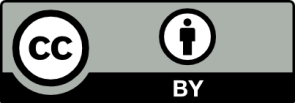 Erwartungshorizont:Lies das Protokoll und fertige eine beschriftete Versuchsskizze dazu an.Zum Beispiel: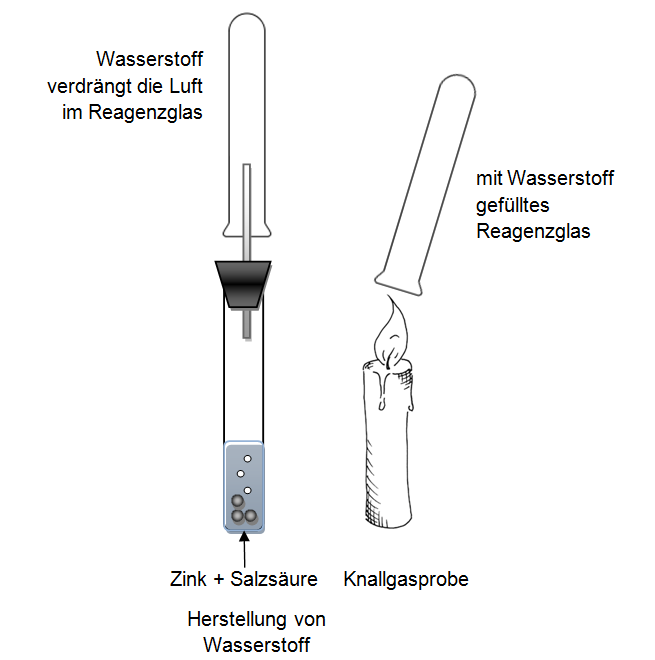  LISUMFachChemieChemieChemieKompetenzbereichKommunizierenKommunizierenKommunizierenKompetenz zuInformationen weitergeben – Textproduktion (mündlich und schriftlich) - DokumentierenInformationen weitergeben – Textproduktion (mündlich und schriftlich) - DokumentierenInformationen weitergeben – Textproduktion (mündlich und schriftlich) - DokumentierenNiveaustufe(n)G/HG/HG/HStandardDie Schülerinnen und Schüler können anhand des Protokolls den Versuch erläutern. Die Schülerinnen und Schüler können anhand des Protokolls den Versuch erläutern. Die Schülerinnen und Schüler können anhand des Protokolls den Versuch erläutern. ggf. ThemenfeldTF 8: Säuren und Laugen – echt ätzendTF 8: Säuren und Laugen – echt ätzendTF 8: Säuren und Laugen – echt ätzendggf. Bezug Basiscurriculum (BC) oder übergreifenden Themen (ÜT)BC SprachbildungBC SprachbildungBC Sprachbildungggf. Standard BCDie Schülerinnen und Schüler können Textmuster und fachspezifische Textbausteine anwenden. Die Schülerinnen und Schüler können Textmuster und fachspezifische Textbausteine anwenden. Die Schülerinnen und Schüler können Textmuster und fachspezifische Textbausteine anwenden. AufgabenformatAufgabenformatAufgabenformatAufgabenformatoffen:	offen:	halboffen: xgeschlossen:	Erprobung im Unterricht:Erprobung im Unterricht:Erprobung im Unterricht:Erprobung im Unterricht:Datum:Datum:Jahrgangsstufe: Schulart: VerschlagwortungProtokoll, WasserstoffProtokoll, WasserstoffProtokoll, Wasserstoff